 Промежуточная аттестация по химии 9 класс 1. Вид и цель работы    Цель: установление фактического уровня теоретических знаний обучающихся по химии за курс 8 класса Вид:   промежуточная аттестация2. Перечень проверяемых образовательных результатов1.приводить примеры химических процессов в природе;2. определять простые и сложные вещества, основные классы неорганических веществ;3. характеризовать элементы по их положению в Периодической системе химических элементов Д.И. Менделеева;4. понимать смысл химических терминов;5. перечислять отличительные свойства химических веществ; 6. находить черты, свидетельствующие об общих признаках химических процессов и их различиях;7.  вычислять массовую долю растворенного вещества в растворе8. составлять уравнения реакций, соответствующих последовательности превращений неорганических веществ различных классов 9. расстановка коэффициентов методом электронного баланса3. Перечень проверяемых элементов содержания   1. Периодический закон и Периодическая система химических элементов Д.И. Менделеева;2. строение вещества, химическая связь;3. валентность, степень окисления химических элементов;4. простые и сложные вещества, классификация веществ;5. химическая реакция, классификация;6. массовая доля вещества 4. Структура работы.Примечание: задания базового уровня составляют не менее 70% работы.5. Время, отводимое на выполнение работы: 45 минут6. Дополнительные материалы и оборудование: Периодическая система химических элементов Д.И.Менделеева7. Система оценивания отдельных заданий и работы в целом.Перевод в 5-балльную систему.5 - 19 -20,5баллов  4 – 14-18 баллов3 – 9-13 баллов2 – менее 8 балловПримечание: отметка «3» ставится при выполнении более 50% заданий базового уровня.8. Приложение: таблица Exel для обработки результатов.9. Вариант работы.Часть А1. Из указанных в ряду химических элементов выберите три элемента, которые в Периодической системе химических элементов Д. И. Менделеева находятся в одном периоде.1)       2)           3)        4)           5)  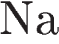 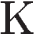 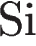 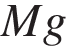 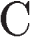 2.  В молекуле H3PO4 степень окисления фосфора равна1) +1                  б) +2                     в) +3                г) + 4              д) +5 3. Наименьшие металлические свойства у атома химического элемента         а) Li	      б)Na	     в)Mg	      г) Be4.  Как определяется число электронов атома химического элемента?   1. по порядковому номеру   2. по номеру периода   3. по номеру группы   4.  по разнице между атомной массой и порядковым номером.5. Какое из веществ имеет ковалентный неполярный вид связи?   1. O2                2. H2O              3. CaCl2           4. Ba6.  Вещество составом  NH4OH называется   1.  мел                            2. нашатырный спирт   3.  речной песок           4.  фуллерен 7. Выберите ряд, где указаны только основания  1. H2SO4    N2O5    Cu(NO3)2      Na2O  2. Ca(OH)2   Cu(OH)2    NaOH      3. CaO   H2O    Na2O    N2O5  4. CaO     NaOH    Na2O   N2O58. Сумма коэффициентов в уравнении реакции, схема которой                         SO2+ O2 →   SO3     1. 4             2. 5             3. 6             4. 79. Определите степень окисления железа в соединении Fe2O31. 2              2. 3            3. 6               4. 810. Для приготовления  2% раствора соли необходимо взять соль массой1. 2. 3. 4.          Часть Б 1.  Напишите уравнение химической реакции между серной кислотой и гидроксидом кальция в молекулярном, полном и сокращенном ионном виде2.  Расставьте коэффициенты методом электронного баланса. Определите окислитель и восстановитель                         SO2+ O2 →   SO3     3.Осуществите превращения по схеме, назовите полученные вещества:             Al            Al2O3          AlCl3            Al(OH)3Ответы:№ заданияКраткое описание заданияПроверяемый результат (можно цифрой из п.2)Проверяемый элемент содержания (можно цифрой из п.3)Уровень: базовый (Б), повышенный (П)А-1Выбор одного правильного ответа на   положение элемента в Периодической системе химических элементов Д.И. Менделеева11БА-2Выбор одного правильного ответа на определение   степени окисления элемента2 3БА-3Выбор одного правильного ответа на изменение металлических и неметаллических свойств элементов31БА-4Выбор одного правильного ответа на физическое значение порядкового номера элемента41БА-5Выбор одного правильного ответа по определению  типа кристаллической  связи52БА-6Выбор одного правильного ответа по  н6азваниям веществ33БА-7Выбор одного правильного ответа на  определение класса веществ24БА-8Выбор одного правильного ответа на уравнения химических реакций4, 63,5БА-9Выбор одного правильного ответа на связь физических свойств вещества и типа кристаллической решетки3,43БА-10Выбор одного правильного ответа на нахождение массовой доли вещества в растворе76ББ-1 Написание уравнения реакции в молекулярном, полном и сокращенном ионном виде6,85ББ-2 Окислительно-восстановительная реакция 9 5пБ-3Задание с развернутым ответом на осуществление цепочки превращений 85П№ заданияКоличество балловКомментарий А-11А-21А-31А-41А-51А-61А-71А-81А-91А-101Б-13Если в ответе допущена 1ошибка – 2б.; если допущены 2 ошибки – 1б.Б-23Если в ответе допущена 1ошибка – 2б.; если допущены 2 ошибки – 1б.Б-34,51б. –  за каждое правильно написанное уравнение  химической реакции;0,5б. – за каждое правильно названное полученное вещество1.1342.д3.г4.15.16.27.28.29.210.1